и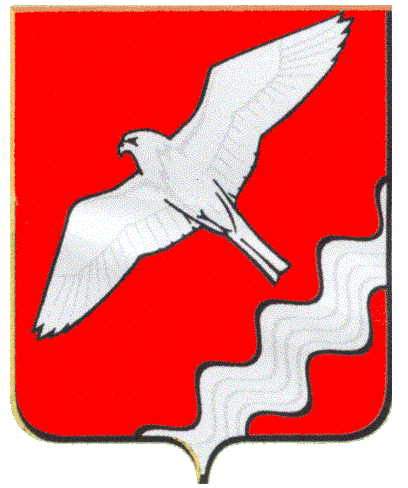 ГЛАВАМУНИЦИПАЛЬНОГО ОБРАЗОВАНИЯКРАСНОУФИМСКИЙ ОКРУГПОСТАНОВЛЕНИЕот   30.12.2015 г.    № 129г. КрасноуфимскВ связи с изменением перечня казенных, бюджетных и автономных образовательных организаций, подведомственных Муниципальному отделу управления образованием, по итогам выполнения плана по снижению неэффективных расходов в сфере «Образование» Муниципального образования Красноуфимский округ на период 2014-2015 годы, утверждённого постановлением главы Муниципального образования Красноуфимский округ от 26.03.2015 года № 27, руководствуясь ст. 26 Устава Муниципального образования Красноуфимский округП О С Т А Н О В Л Я Ю:1.   Утвердить перечень казенных, бюджетных и автономных образовательных организаций, подведомственных Муниципальному отделу управления образованием Муниципального образования Красноуфимский округ (Приложение 1).2. Опубликовать настоящее постановление на официальном сайте Муниципального образования Красноуфимский округ.	3.     Контроль  за  исполнением настоящего постановления оставляю за собой.Глава Муниципального образованияКрасноуфимский округ                                                                      О.В.РяписовПриложение 1к постановлению главыМуниципального образования Красноуфимский округ от 30.12.2015г. № 129Перечень казенных, бюджетных и автономных образовательных организаций, подведомственных Муниципальному отделу управления образованиемМО Красноуфимский округОб утверждении перечня казенных, бюджетных и автономных образовательных организаций, подведомственных Муниципальному отделу управления образованием Муниципального образования Красноуфимский округ№ п/пНаименование учреждениятип учрежденияМуниципальные образовательные учрежденияМуниципальные образовательные учрежденияМуниципальные образовательные учрежденияСОШ:СОШ:СОШ:1МАОУ «Приданниковская СОШ»автономное2МАОУ «Натальинская СОШ» автономное3МАОУ «Криулинская СОШ»автономное4МАОУ «Бугалышская СОШ»автономное5МАОУ «Тавринская СОШ»автономное6МКОУ «Александровская СОШ»казенное7МКОУ «Большетурышская СОШ»казенное8МКОУ «Крыловская СОШ»казенное9МКОУ «Нижнеиргинская СОШ»казенное10МКОУ «Новосельская СОШ»казенное11МКОУ «Рахмангуловская СОШ»казенное12МКОУ «Саранинская СОШ»казенное13МКОУ «Саргаинская СОШ»казенное14МКОУ «Сарсинская СОШ»казенное15МКОУ «Чатлыковская СОШ»казенное16МКОУ «Ювинская СОШ»казенное17МКОУ «Ключиковская СОШ»казенноеООШ:ООШ:ООШ:1МКОУ Чувашковская ООШказенное2МКОУ «Сызгинская ООШ»казенноеМуниципальные дошкольные образовательные учрежденияМуниципальные дошкольные образовательные учрежденияМуниципальные дошкольные образовательные учреждения1МБДОУ «Приданниковский детский сад комбинированного вида №5»бюджетное2МБДОУ «Криулинский детский сад №3»бюджетное3МКДОУ «Бугалышский детский сад №2»казенное4МКДОУ «Большетавринский детский сад №1»казенное5МКДОУ «Натальинский детский сад №4»казенноеМуниципальные учреждения дополнительного образованияМуниципальные учреждения дополнительного образованияМуниципальные учреждения дополнительного образования1МКОУ «Красноуфимский РЦ ДОД»казенноеМуниципальное учреждение  загородный оздоровительный лагерьМуниципальное учреждение  загородный оздоровительный лагерьМуниципальное учреждение  загородный оздоровительный лагерь1МАУ ЗОЛ «Черкасово»автономное